Международный конкурс – фестиваль детского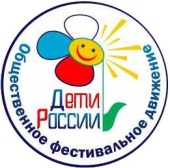 и юношеского творчества«Арт-вояж»
При поддержке Общественного фестивального движения «Дети России» 
Фонда поддержки и развития детского и юношеского творчества «Лира»,
г.Казань С 5 по 7 ноября 2019 г.1.1 Цели и Задачи конкурса.1.Выявление одаренных исполнителей с целью дальнейшего развития и поддержки их таланта и исполнительского мастерства.2.Приобщение талантливых участников к программам международного сотрудничества, установление творческих контактов, укрепление и поощрение дружеских связей детей и молодежи.3.Ознакомление участников конкурса с культурой и историей города пребывания.4.Повышение профессионального мастерства руководителей коллективов и педагогов (проведение семинаров, круглых столов, мастер-классов)1.2 Дата и место проведения:Конкурс проводится с 5 по 7 ноября 2019г.1.3 Участники фестиваля:Дети, молодёжь стран Европы,СНГ,России.1.4 Конкурс проходит по номинациям: -- хореографические коллективы (солисты, дуэты, малая форма, ансамбль)  -- вокал (солисты, дуэты, ансамбли) -- театр мод -- сценическое искусство (театры,чтецы, ансамбли чтецов)-- хоровое пение: народного, академического жанра.  -- цирковое искусство (Все номинации, кроме тех, которые связаны с воздухом и огнём)-- инструментальное исполнительство-- изобразительное искусство-- декоративно-прикладное искусство1.5. Стоимость участия в фестивалеЦелевой взнос с одного участника - 9500 рублей.              руководителя, сопровождающего - 9500 рублей.                                   Каждое 21-е место бесплатно. Если у коллектива есть бесплатные путевки (сертификаты), 21-е место считается от общего количества приезжающих за минусом детских целевых взносов равных количеству путёвок указанных в сертификате.Расчёт возможен как наличным, безналичным путём так и перечислением предоплаты. По вопросам оплаты с Вами свяжется наш бухгалтер.В стоимость целевого взноса включено:- проживание (гостиницы города) 2-,3-,4-местные номера с удобствами в номере, возможны дополнительные места.- питание (1 день – обед, ужин; 2 день – завтрак, обед, ужин; 3 день -завтрак).-организация конкурса и его техническое обеспечение.- культурная программа-встреча и проводы участников с ж/д вокзала организованы на автобусах в сопровождении кураторов с 8:00 утра.В дни фестиваля трансфер предоставляется всем участникам (с ж\д вокзалов города). Коллективы меньше 25 человек, приезжающие раньше или уезжающие позже, заезжают/выезжают самостоятельно!Стоимость дополнительных суток с питанием 2500 рублей.Все коллективы, приезжающие с самостоятельным проживанием, помимо орг.взноса, оплачивают аккредитацию. Заселение в гостиницу с 14.00. Ранний заезд и заселение (при возможности) оплачивается дополнительно.1.6 Организационный взнос за участие в номинации:
- с ансамбля за участие в одной номинации - 6000 рублей,
- с дуэта - 3000 рублей,
- с солиста за каждую номинацию - 2000рублей.
- театральный коллектив -10000 рублей1.7 Примерная Программа фестиваля:5 ноября.Заезд участников, встреча на ж/д вокзалах с 8:00, размещение.Регистрация с 9.00-17.00 Открытие фестиваляПитание: обед, ужин по индивидуальному графику.6 ноября.Конкурсный день (согласно программе конкурсных выступлений)Экскурсии по предварительным заявкам.Питание: завтрак, обед, ужин по индивидуальному графику.Награждение 7 ноября.Освобождение номеров до 12.00!  Отъезд по графику.Экскурсии по предварительным заявкам. Завтрак  по индивидуальному графику.1.8 За дополнительную плату участникам предоставляются следующие услуги:- Обзорная Экскурсия.- Фото – и Видеосъёмка.- Обед в день выезда.Просим регулярно поддерживать контакты с представительством  оргкомитета:(88172)746406-тел/факс, detirossii35@mail.ru 89212576119 –офис,89211231806 – Светлана Николаевна,  89211231808 – Анастасия ВалерьевнаПолучить положение по номинациям и заполнить заявку можно на сайте: WWW.DETIROSSII.COM